DECRETO Nº 079, DE 08 DE FEVEREIRO DE 2021“Dispõe sobre ponto facultativo na Administração Pública Municipal Direta e Indireta do Poder Executivo, no período de carnaval 2021, e dá outras providencias. ”O PREFEITO MUNICIPAL DE RIBAMAR FIQUENE ESTADO DO MARANHÃO, Senhor COCIFLAN SILVA DO AMARANTE no uso de suas atribuições legais que lhes são conferidas pela Lei Orgânica do Município e;Considerando que nos dias 15 e 16 de fevereiro será o período de carnaval do ano em curso; e que a falta do expediente não acarretará em prejuízos à administração ou aos munícipes.D E C R E T A:Art. 1º - Fica decretado ponto facultativo nos órgãos da Administração Pública Municipal de Ribamar Fiquene - MA, nos dias 15 e 16 de fevereiro de 2021, ressalvados os serviços públicos considerados essenciais.§ 1º Os órgãos administrativos funcionarão apenas internamente, sem atendimento ao público, exceto os Setores de Tributação, CPL – Comissão Permanente de Licitação, a SEMED – Secretaria Municipal de Educação e Postos de Saúde, nos quais o expediente será feito por escala, de responsabilidade do secretário da pasta.§ 2º Não se aplica os efeitos deste Decreto ao funcionamento e a conservação dos bens públicos, a limpeza urbana e os de caráter de extrema urgência como o hospital municipal; estes terão expediente normal por escala do setor responsável.§ 3º O expediente da quarta feira dia 17 de fevereiro será normal, com atendimento ao público a partir de 12h00min as 18h00mi.Art. 2º - Este decreto entra em vigor na data de sua publicação; revogadas as disposições em contrário.Dê-se ciência, publique-se e cumpra-se. GABINETE DO PREFEITO MUNICIPAL DE RIBAMAR FIQUENE – MA, aos 08 (oito) dias do mês de fevereiro (02) do ano de 2021.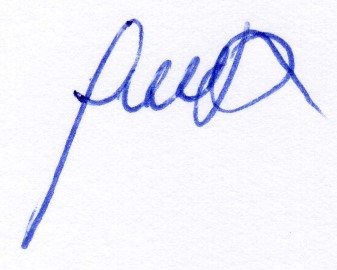 COCIFLAN SILVA DO AMARANTEPrefeito Municipal